      SUKANYA S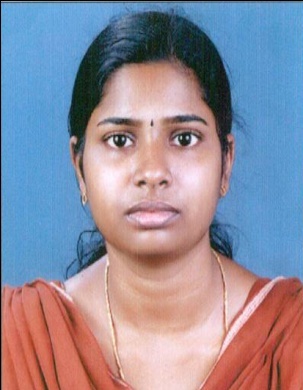 PHONE	  8075223012	  8547592955EMAIL sukanyaanusha78@gmail.com  PERMANENT ADDRESSKollelinikarthil,       Pattanakkad P.O.Cherthala,          Alappuzha (Dist.)Kerala, India.     Pin: 688 531PERSONAL DETAILSDOB                      :   17th April 1992Nationality         :    Indian Sex                        :    FemaleMarital Status   :    MarriedLANGUAGES  KNOWNEnglishHindiMalayalam  3 months Apprentice Training Program as a Pharmacist Aide at Cherthala Govt. Hospital,     Alappuzha, Kerala.  1 Year and 5 months Worked as a Pharmacist at Providence Hospital, Thumpoly , Alappuzha during the period  2017 Dec to 2019 April .HonestAggressiveQuick LearnerTravellingListening MusicI hereby assure that the above details provided are true, correct and complete to the best of my knowledge.Place: CherthalaDate:											    SUKANYA